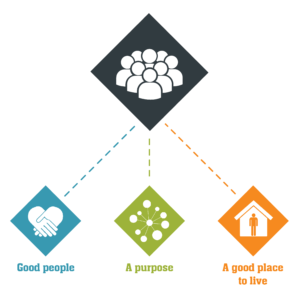 Catch22 is a social business which design and delivers services that build resilience and aspiration in people and communities. We believe that people can thrive when they have a good place to live, good people around them, and a fulfilling purpose. We call these our '3Ps'.All Catch22 services deliver at least one (and often all three) of these outcomes. If you share our values and commitment to transforming people’s lives, get in touch!Assume financial management responsibility, in support of the Head of Commercial Finance and CFO MAT & Education, for Education hub, and assist in other operational areas as necessary.Manage accounting procedures, ensuring timely processing of information and production of management accounts and commentaries on the financial situation in those operational areas and services to corporate timetables.Help to prepare annual budgets, latest forecasts, 3 years forecast and commentaries for those operational areas and services to corporate timetables.Advise operational directors and service/budget managers on the financial management of their activities and provide coaching as appropriate.Prepare budgets for services and/or activities, Monitoring and reviewing those budgets thereafter to ensure funds are being maximised, are applied appropriately and costs are managed effectively.Assist with the development of finance systems.Participate in reviews and analysis of financial operations as required.Prepare regular management reports and statements for submission to funders, sponsors and senior management.Assist in the development of proposals in support of directorate business development opportunities.Keep abreast of financial and accounting developments particularly across the third sector;Seek to improve own performance, contribution, knowledge, skills and participate in training and developmental activities as required;Ensure the implementation of Catch22’s Equality and Diversity policy.Comply with Health & Safety policies and procedures.Carry out such other relevant duties as required by the Head of Commercial Finance.Working towards a recognised professional accounting qualification, with relevant Charity and Education sector knowledge.  You will have all-round experience of planning, budgeting and forecasting, and able to provide and analyse management accounts.A person with strong commercial awareness and excellent communication skills, able to support both finance and non-finance staff effectively.You will have the ability to demonstrate initiative and a proactive approach to work, able and comfortable to work unsupervised and work across teams to solve problems.Report to the Head of Commercial Finance and CFO MAT & Education and through to the Chief Financial OfficerWork collaboratively within the finance team to ensure high quality finance support to the business and the production of timely and accurate financial management informationFulfil a financial advisory role to non-financial managers and staff as appropriateLiaises with external stakeholders, e.g. funders, commissioners, and auditors as appropriate.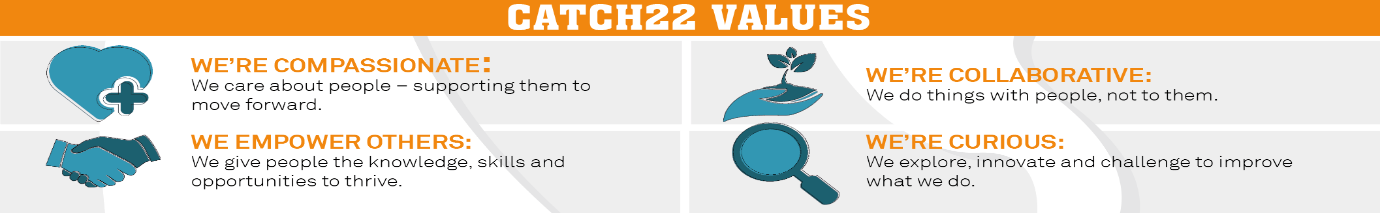 Finance Manager EducationJob Description and Personal SpecificationFinance Manager EducationJob Description and Personal SpecificationJob title:Finance Manager EducationPlace of work:Brasted /PTS/ Flexible (with requirement for travel)Hours of work:Monday to Friday, 37.0 hours per weekSalary/Grade:Grade HReports to:Head of Commercial Finance (supported by CFO MAT & Education)Level of screening:N/AWho we areWho we areWhere you fit inAbout Catch22’s EducationEducationCatch22 provides young people aged 4 to 18 with alternative and special education in order for them to progress and succeed in sustained education or employment. We do this through high quality teaching and learning based on effective relationships that enable the achievement of life skills and meaningful qualifications.Employability and SkillsWe work with employers and individuals to provide sustainable jobs for everyone. Through our local and national partnerships in London, Essex, Bristol and Liverpool, our services help people who have struggled to find work through conventional routes.Case workers base themselves in the heart of communities and reach out directly to individuals. Our tailored service removes significant barriers to work and enables employers to reach the hardest to reach individuals.We also run a number of Colleges, offering learning and training opportunities for students aged 16-19 who, for whatever reason, don’t want to stay in a traditional academic environment. We provide our students with a different option – the opportunity to carry on their learning in a smaller, highly supportive environment where the focus is on providing learning and training options to help you gain the skills, qualifications and experiences students need to achieve their goals in life.JusticeCatch22 delivers offender management, resettlement and gangs work in prisons and in the community. At the heart of our rehabilitative and restorative work is the belief that relationships are crucial to effective desistance from crime.Catch22 run 21 justice services across 18 prisons. Our diversion and rehabilitation justice work is based on:a thorough assessment of risk and needinterventions that are tailored to meet the needs of each service userforming high quality relationships that are designed to promote engagement and desistanceworking with local partners and service experts to ensure the best use of different skills, knowledge and resources availableYoung People and FamiliesCatch22 delivers a wide range of integrated support services designed to help resolve complex difficulties experienced by young people and their families/carers.Support is provided to people who find themselves in a range of circumstances; they may be missing from home or have emotional, housing or substance misuse issues. We also support families where parents/carers are experiencing domestic abuse, substance misuse, emotional issues, homelessness or unemployment. Whatever the situation, we work alongside young people and their carers to find a way of stabilising their lives.Corporate ServicesOur corporate services in Catch22 include Finance, IT, The People Team, Health and Safety (incorporating human resources, learning and development and employee relations), development (including business development, partnerships and communications). We service staff across the Catch22 hubs: Justice, Education, Employability and Skills and Young People and Families.About the Finance TeamThe Finance Team support operational directors, service managers and other staff with a view to promoting the effective financial management and administration of individual contracts and the directorates as a whole.  This is achieved through developing excellent working relationships and understanding the requirements of the business.The Finance Manager, under the direction of the Head of Commercial Finance and CFO MAT & Education, will provide first line advice and support to Education operational managers and other non-finance staff, interpreting financial reports and requirements for them and analysing and utilising information provided by them to produce financial management information.The post-holder will be expected to monitor and report on the financial performance of the operational area and its services providing the appropriate financial advice so as to ensure financial objectives are met. They will also work with non-finance staff to produce area and service level budgets (for both bids and financial governance), forecasts and, where necessary, reports for funders.Main Duties & AccountabilitiesWhat does good look like for this role?Organisational RelationshipsJob Title: Person SpecificationJob Title: Person SpecificationJob Title: Person SpecificationJob Title: Person SpecificationCOMPETENCYESSENTIALDESIRABLEASSESSMENTQUALIFICATIONSWorking towards a recognised professional accounting qualification (e.g. CIMA, ACA, ACCA, CIPFA) or qualified by experience with a thorough practical understanding of management accounting principles and techniquesQualification certificationInterview/Selection ProcessKNOWLEDGEKnowledge of Charity accounting and Charity SORP.Knowledge of the Education Sector ad financial reporting requirementsApplication FormInterview/Selection ProcessEXPERIENCEExperience in producing management accounts and budgets/forecasts.Experienced in contributing to the development of business development proposals (bids, funding applications, acquisitions, etc.)Experienced in using Finance Accounting systemsExperienced in using Access Dimensions and Access inXL reportingExperience gained in both a charity and commercial environment.Experience of working in a multi-site/contracting organisation.Experience of training and coaching non-finance staff.Experience with Multi Academy Trust accounting submission to the DfEExperience in a devolved budget-setting environment.Application FormInterview/Selection ProcessSKILLS & ABILITIESStrong Excel spreadsheet skills and a demonstrable understanding of how to extract and analyse management information from core business systemsExcellent communication skills – must be able to establish strong and professional relationships with colleagues.Ability to communication complex financial issues to non-financial staff, both verbally and in writing. Ability to prioritise and meet tight deadlines.Ability to work autonomously.Used to working in a fast moving environmentOrganised and methodical at completing tasks in accordance with agreed plans.Ability to manage and work flexibly as an active member of a lively, busy teamAttention to detailApplication FormInterview/Selection ProcessOTHERShare Catch22 valuesAwareness of and commitment to Equality & DiversityWilling to travel and work flexiblyDesire to develop and undertake training as requiredApplication FormInterview/Selection Process